We  must  improve  the  care  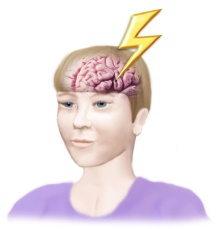 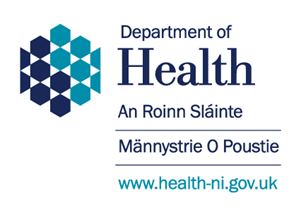 for  people  who  have  had  a  stroke  in  Northern  Ireland At  the  moment  -   some  people  don’t  get  important  treatments  or  have  specialist  staff  in  their  local  hospitals 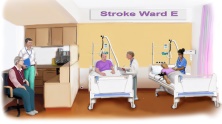 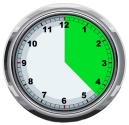  -   some  people  do  not  get  to  the  right  place  soon  enough  for  treatments  that  could  help  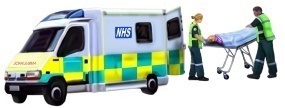 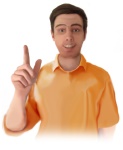 We  need  your  views  to  help  us  make  changes  in  the  best  way All  options  for  change  will  cost  more  money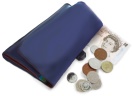 A  stroke  is  when  the  brain  is  damaged  because  the  blood  supply  to  the  brain  is  stopped This  can  happen  from   a  bleed  when                                                     a  blood  vessel  bursts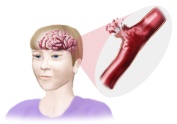 or  because   an  artery  to  the  brain  becomes  blocked  by   a   clot  in  the  blood        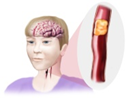 Stroke  can  cause  problems  – e.g.  Good  stroke  services  means - Not  as  many  people  die  from  a  strokePeople  with  stroke  have  less  disability  afterwardsPeople  make  a  better  recovery  from  their  disabilities  with  rehabilitation  (therapy  for  getting  better)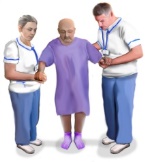 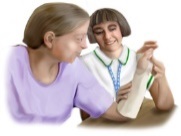 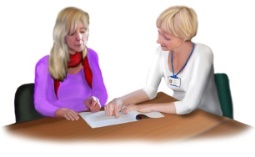 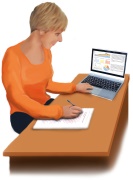 Research   tells us  what  works  best   -                                            We  need  a  few  highly  specialist  centres  for  the  best  treatments  immediately  after  a  strokeWe  need  to  get  people  there  very  quickly   - 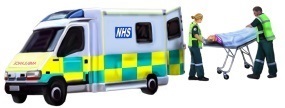 some  treatments  have  to  be  given  in  the  first  few  hours   We  need  stroke  units  to  give  rehabilitation  after  the  first  few  daysWe  need  the  rehabilitation  to  carry  on  after  people  leave  hospital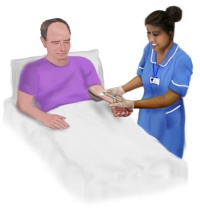 We  need  the  stroke  staff  to  see  enough  patients  so  that  they  are  experts	               …but  not  too  many  so  the  services  are  too  busyThere  are  6  options  to  think  about - 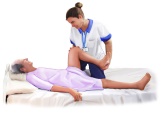 movement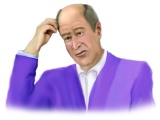 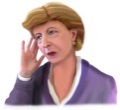   thinking,  and  memory  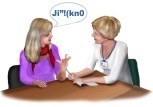 communication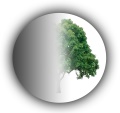 eyesight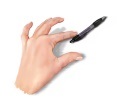 coordination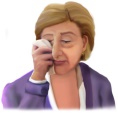 moodOption A5 Hyperacute (Highly  Specialist) Units    5 Acute Stroke Units     different  wards  in  the  same  hospitals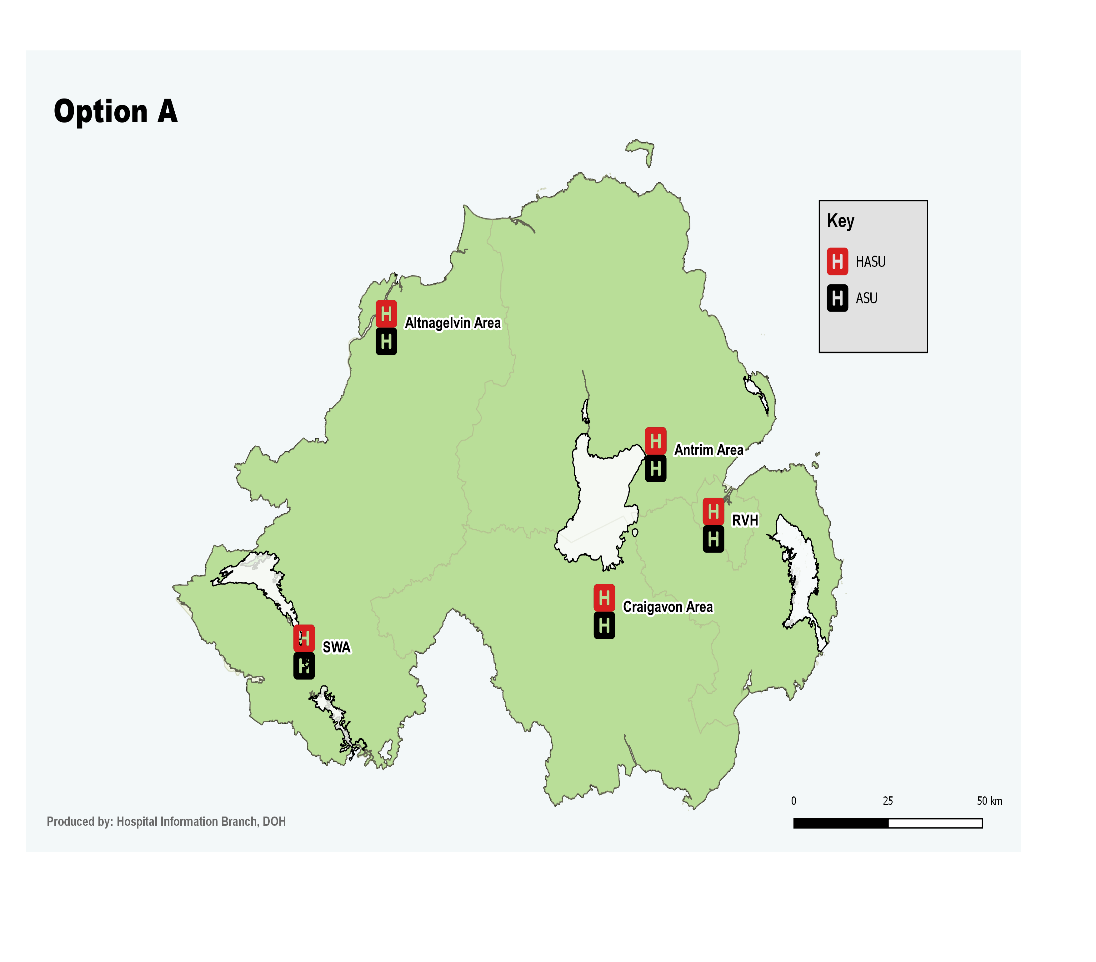 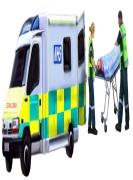 Travel  time  to a Hyperacute (Highly  Specialist)  Unit      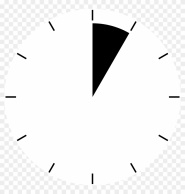 99%  people -  the  journey  is  less  than  1  hour 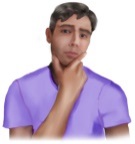 Things  to  think   about  There  are  not  enough  patients  in  4  hospitals  to  develop  skillsOption B4  Hyperacute (Highly  Specialist)  Units  4 Acute  Stroke  Units     - 4 different  wards  in  the  same  hospitals……with  a potential  5th  ward in the Ulster Hospital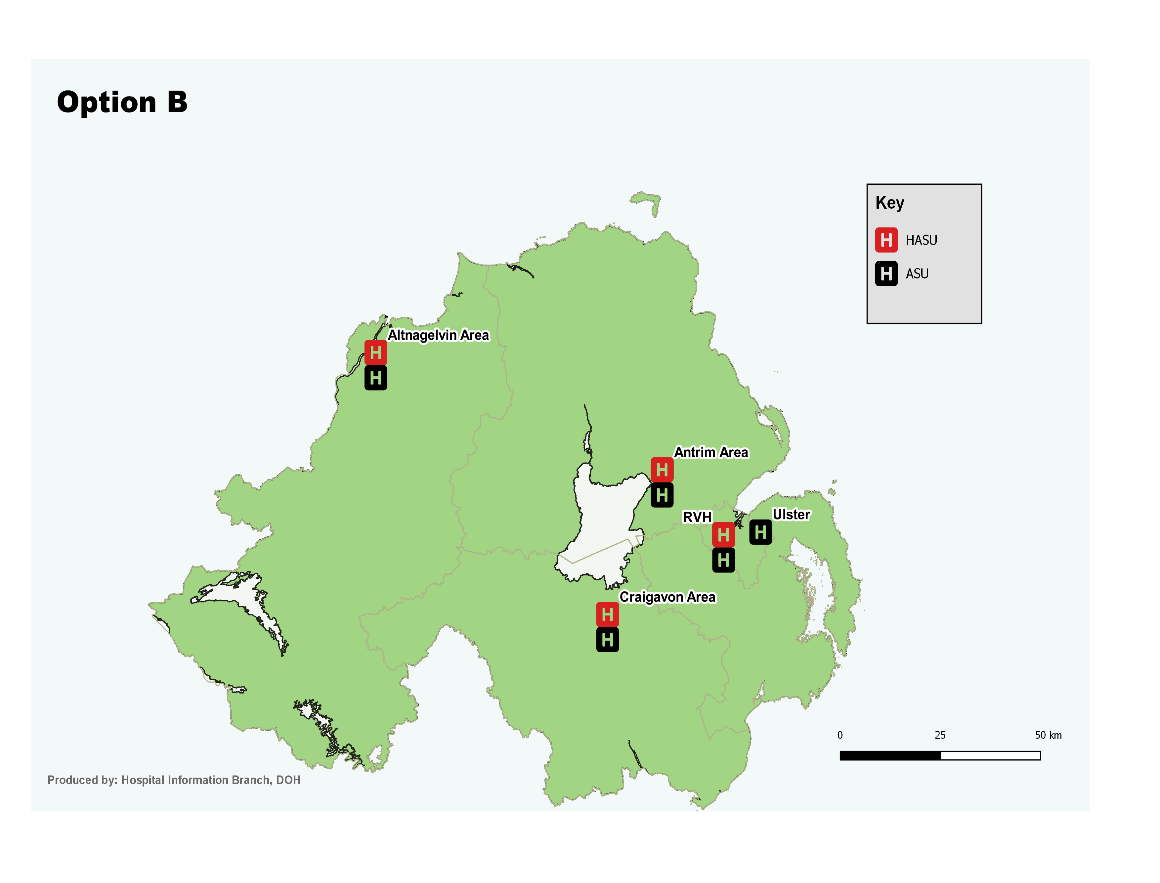 Travel time  to a Hyperacute (Highly  Specialist)  Unit         94%  people – the  journey  is  less  than  1  hour 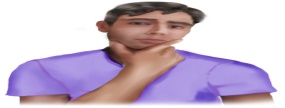 Things  to  think   aboutThere  are  not  enough  patients  in  2  hospitals  to  develop  skillsOption C4  Hyperacute (Highly  Specialist)  Units 4  Acute  Stroke  Units -  4 different wards in  the  same  hospitals……with  a potential 5th ward in the  Ulster Hospital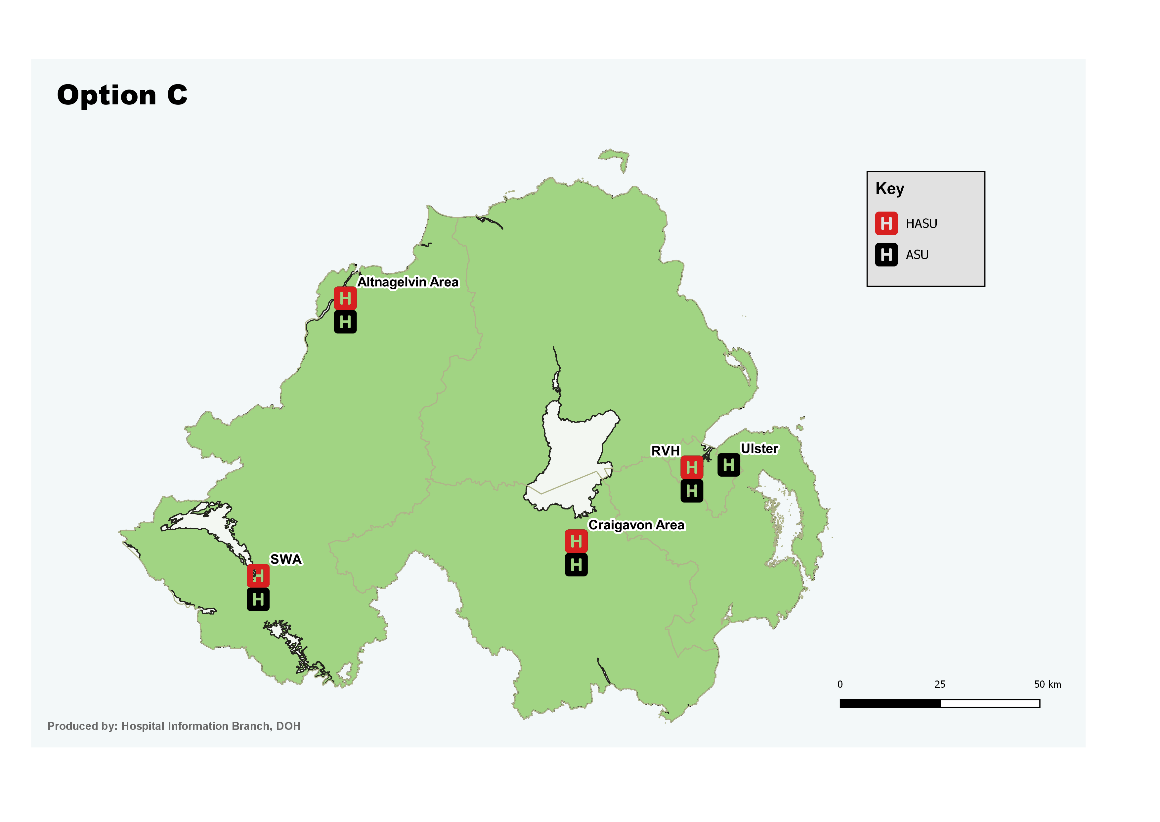 Travel  time  to a Hyperacute (Highly  Specialist)  Unit      98%  people – the  journey  is  less  than  1  hour Things  to  think   aboutThere  are  not  enough  patients  in  3  hospitals  to  develop  skillsOption D  Phase 1  4  Hperacute (Highly Specialist)  Units Stage 2  3  Hyperacute (Highly  Specialist)  UnitsClose  the  Antrim  specialist  unit4  Acute  Stroke  Units with a possible 5th unit at the Ulster HospitalMake  changes  in  2  phases  -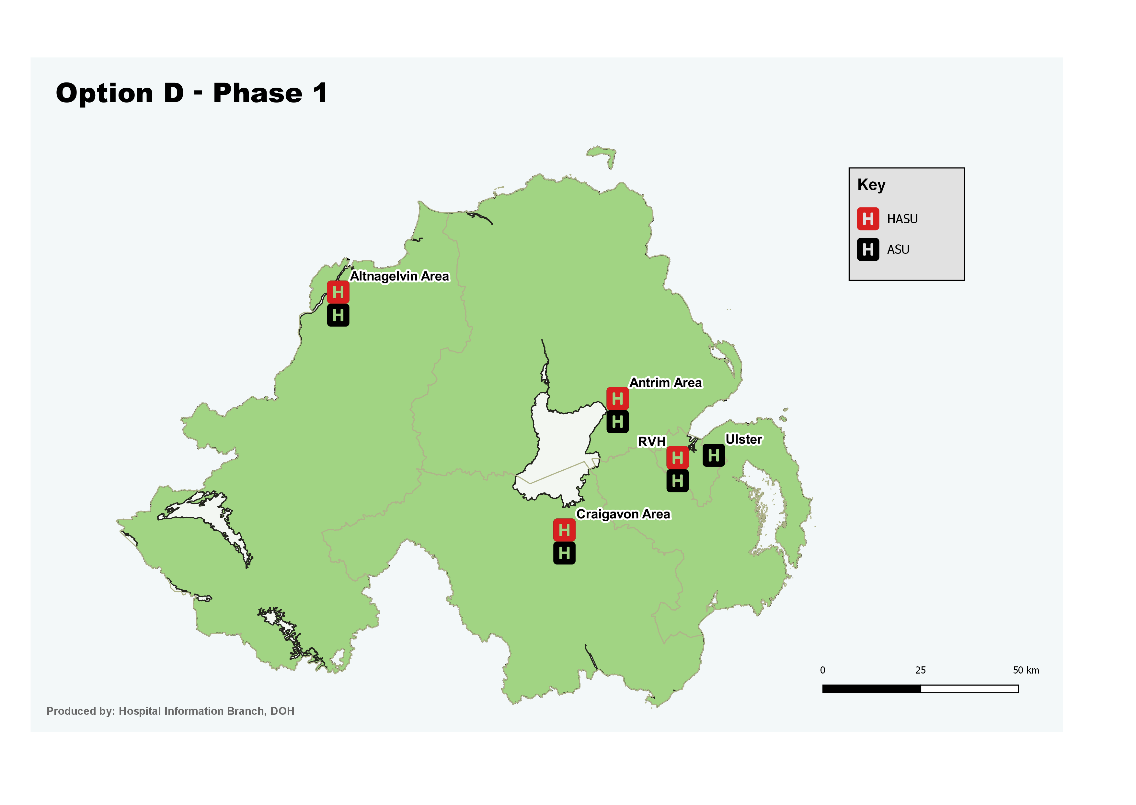 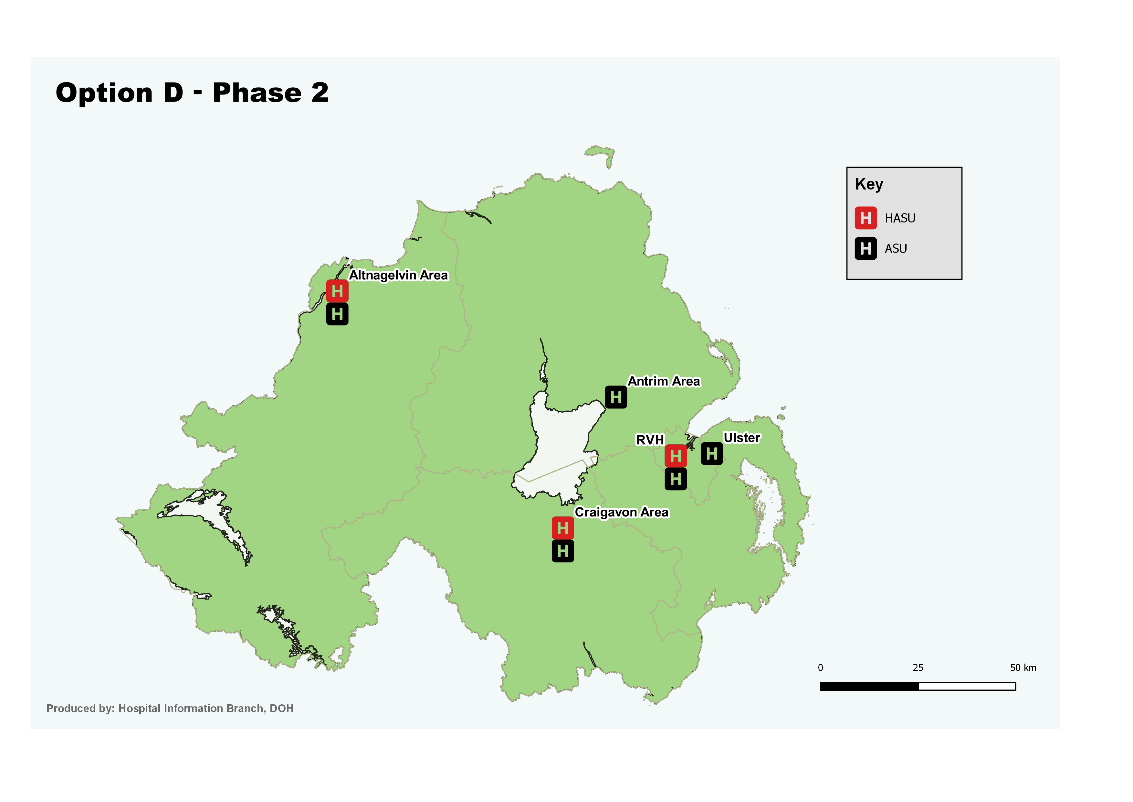 Travel  time  to  a Hyperacute (Highly  Specialist)  Unit      Stage  1 - 94%  people – the  journey  is  less  than  1  hour    Stage  2 - 93%  people – the  journey  is  less  than  1  hour Things  to  think   aboutThis  allows  time  to  increase  the  service  for  more  patients  at  the  Royal  Victoria  HospitalIn  phase  2  more  patients  will  go  to  Altnagelvin   so   staff  will  develop  their  specialist  skillsOption E Phase 1  4 Hyperacute (Highly Specialist) UnitsPhase 2  3  Highly Specialist Units Close  the  unit  in  the            South  West  Acute Hospital 4 Acute  Stroke  Units with a possible 5th stroke unit at the Ulster HospitalMake changes  in  2 phases – 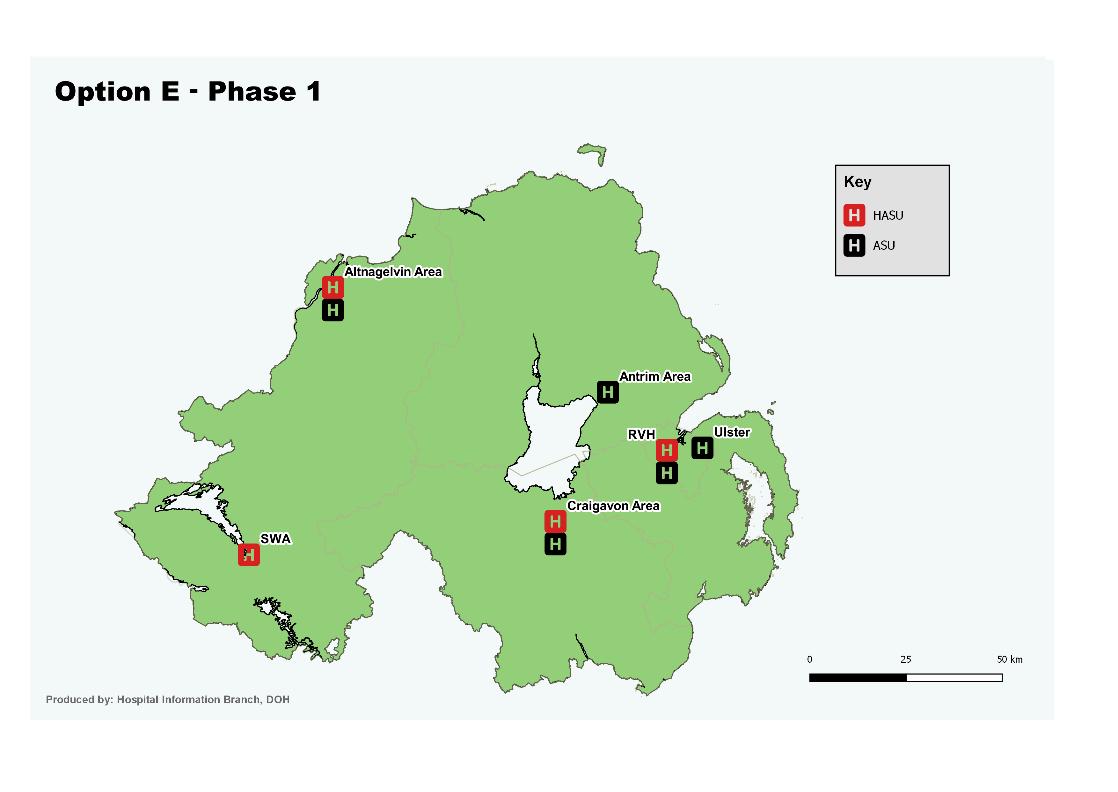 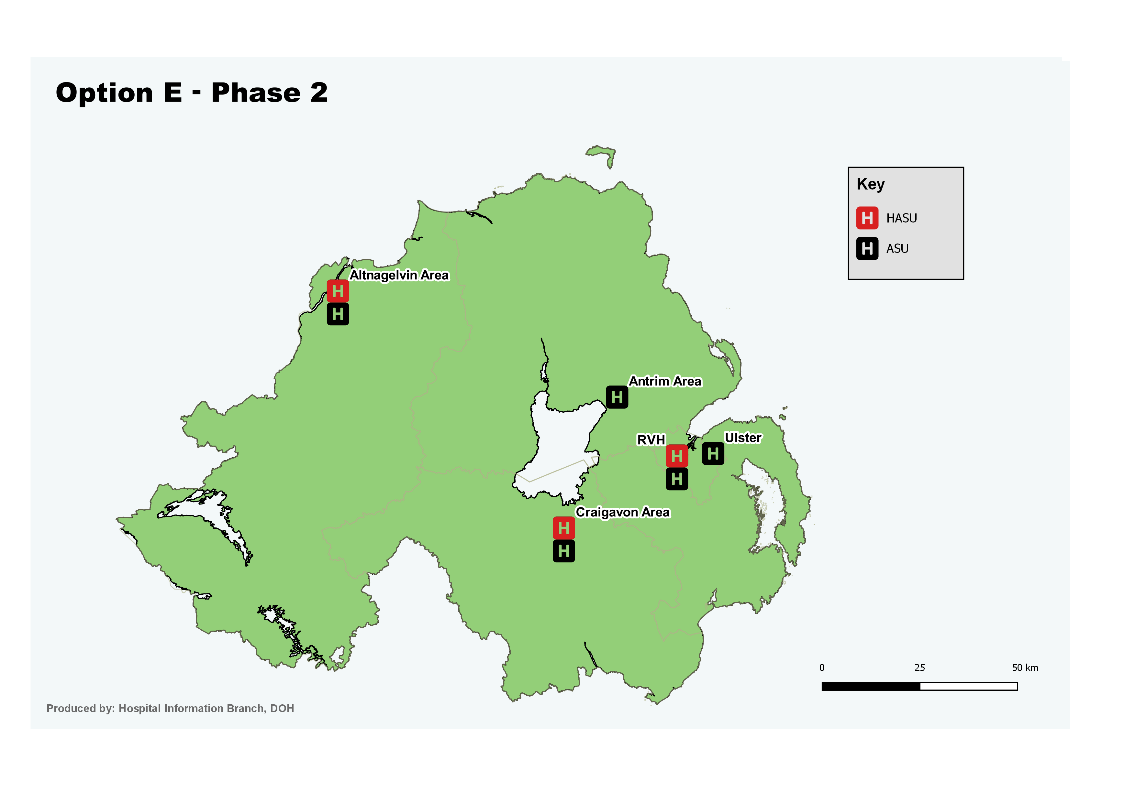 Travel time to a Hyperacute (Highly  Specialist)  Unit      Stage  1 - 98%  people – the  journey  is  less  than  1  hour 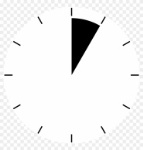   Stage  2 - 93%  people – the  journey  is  less  than  1  hour 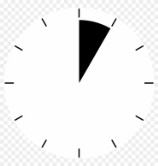 Some  people  will  need  to  travel  for  1 ½ hours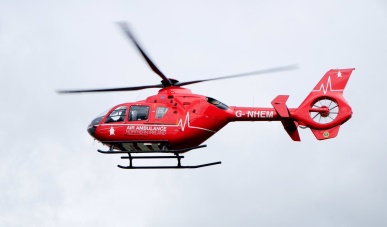 An air ambulance could help reduce travel time Things  to  think   aboutNone of  the  has  the  right  numbers  of  patients  - 3  have  too  few  and 1 has  too  manyIn  phase  2  Craigavon  Hospital  would  develop  better  expertise  in  their  staff. There  is  no  time  to  plan  for  coping  with  too  many  patients  in  the Royal  Victoria  HospitalOption F3  Hyperacute (Highly  Specialist)  Units, 4  Acute  Stroke  Units with a possible 5th unit at the Ulster Hospital. 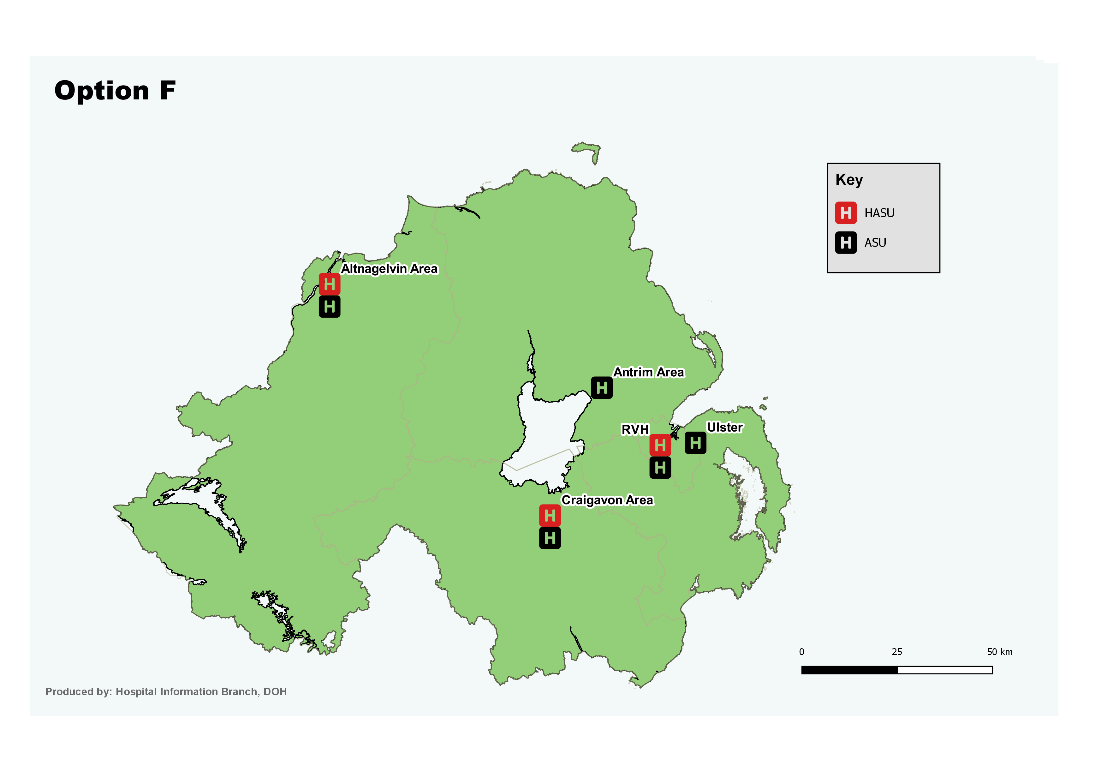 Travel  time  to a  Hyperacute (Highly  Specialist)  Unit    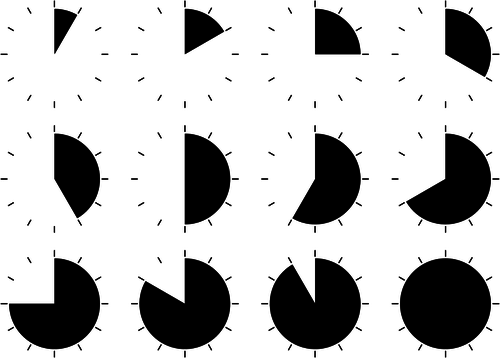   93%  people – the  journey  is   less  than  1  hourSome  people  may  need  to  travel   up  to  2  hours An  air  ambulance  could help reduce travel time  Thingsto  think  aboutThe  Royal  Victoria hospital  will  be  too  busyThis  option depends  on  providing  more  staff  and  beds  to  help  it  cope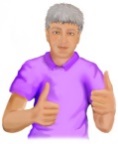 This  is  the  best  option  for  the  Altnagelvin  hospital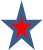 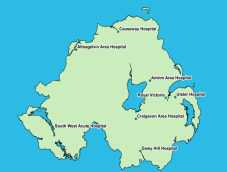 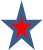 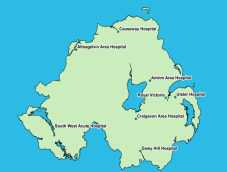 Tell  us  which  option  you  like  best   Tell  us  any  other  ideas  for  how  we  could  make  the  changes.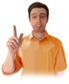 Thank  you   your views  will  make  a  difference  There  is  more  information  on  our  website www.health-ni.gov.uk/consultations/reshaping-stroke-care  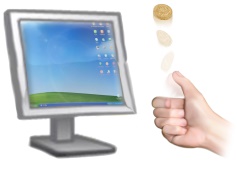   Tell  us  any  other  ideas  for  how  we  could  make  the  changes.Thank  you   your views  will  make  a  difference  There  is  more  information  on  our  website www.health-ni.gov.uk/consultations/reshaping-stroke-care  